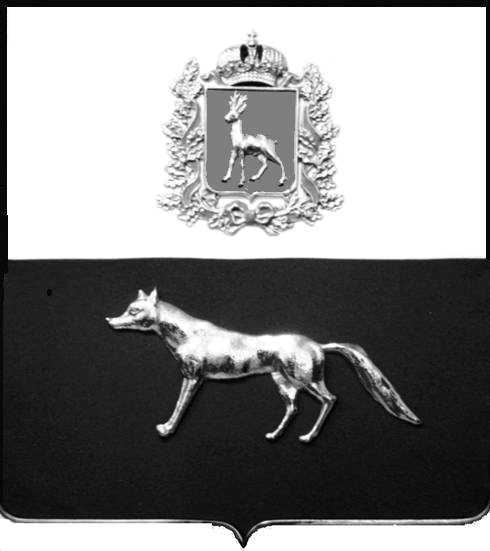   В соответствии с Законом Самарской области от 03.04.2009 № 41 - ГД «О наделении органов местного самоуправления на территории Самарской области отдельными государственными полномочиями по поддержке сельскохозяйственного производства", постановлением Правительства Самарской области от 14.02.2020 № 93 «О внесении изменений в отдельные постановления Правительства Самарской области», Администрация муниципального района Сергиевский ПОСТАНОВЛЯЕТ:1. Утвердить Порядок проверки правильности составления документов, представляемых сельскохозяйственными товаропроизводителями, осуществляющими свою деятельность на территории муниципального района Сергиевский Самарской области, на возмещение части затрат на проведение комплекса агротехнологических работ, повышение уровня экологической безопасности сельскохозяйственного производства, а также на повышение плодородия и качества почв, подтверждение достоверности содержащихся в них сведений в редакции согласно приложению к настоящему постановлению.2. Опубликовать настоящее постановление в газете «Сергиевский вестник».3. Настоящее постановление вступает в силу со дня официального опубликования.4. Контроль за выполнением настоящего постановления возложить на заместителя Главы муниципального района Сергиевский Чернова А.Е.Е.В. Никифорова (84655) 2-10-25Приложениек постановлению Администрациимуниципального района Сергиевский№_____ от «_____»____________2020г.Порядокпроверки правильности составления документов, представляемых сельскохозяйственными товаропроизводителями, осуществляющими свою деятельность на территории муниципального района СергиевскийСамарской области, на возмещение части затрат на проведение комплекса агротехнологических работ, повышение уровня экологической безопасности сельскохозяйственного производства, а также на повышение плодородия и качества почв, подтверждение достоверности содержащихся в них сведений Настоящий Порядок устанавливает механизм проверки правильности составления документов, предоставляемых сельскохозяйственными товаропроизводителями, осуществляющими свою деятельность на территории муниципального района Сергиевский Самарской области, на возмещение части затрат на проведение комплекса агротехнологических работ, повышение уровня экологической безопасности сельскохозяйственного производства, а также на повышение плодородия и качества почв, подтверждение достоверности содержащихся в них сведений (далее – Порядок предоставления субсидий) и разработан в соответствии с Законом Самарской области от 03.04.2009 № 41 - ГД «О наделении органов местного самоуправления на территории Самарской области отдельными государственными полномочиями по поддержке сельскохозяйственного производства» и постановлением Правительства Самарской области от 14.02.2020 № 93 «О внесении изменений в отдельные постановления Правительства Самарской области» (далее – постановление Правительства).Проверку правильности составления документов, подтверждение достоверности содержащихся в них сведений осуществляет Муниципальное казенное учреждение «Управление сельского хозяйства» муниципального района Сергиевский Самарской области (далее – Управление сельского хозяйства). В целях подтверждения Управлением сельского хозяйства правильности составления документов, указанных в абзаце третьем пункта 9, абзаце втором пункта 10 Порядка предоставления субсидий за счет средств областного бюджета сельскохозяйственным товаропроизводителям, осуществляющим свою деятельность на территории Самарской области, на возмещение части затрат на проведение комплекса агротехнологических работ, повышение уровня экологической безопасности сельскохозяйственного производства, а также на повышение плодородия и качества почв, достоверности содержащихся в них сведений, производители представляют в Управление сельского хозяйства следующие документы, актуальные на дату обращения производителей:а) копии документов, подтверждающих понесенные материальные затраты на проведение комплекса мероприятий под урожай текущего финансового года по обработке почв, внесению удобрений, подготовке семян, уходу за посевами, а также по уборке урожая текущего финансового года (за исключением производителей, осуществляющих деятельность на территории трех и более муниципальных районов Самарской области):            договоров, заверенные производителем;            товарных накладных и (или) унифицированных передаточных документов, заверенные производителем;            платежных поручений, заверенные кредитной организацией и производителем;б) справку о применении минеральных удобрений под урожай года, предшествующего текущему финансовому году, согласно приложению 6 к настоящему Порядку (за исключением производителей, не внесших минеральные удобрения в году, предшествующем текущему финансовому году);в) копию акта об использовании минеральных, органических и бактериальных удобрений по форме № 420-АПК, утвержденной приказом Министерства сельского хозяйства Российской Федерации от 16.05.2003 № 750, заверенную производителем (за исключением производителей, не внесших минеральные удобрения в году, предшествующем текущему финансовому году);г) справку о проведении агрохимического обследования полей на всей площади пашни, за исключением площади многолетних трав посева прошлых лет, проведенного в срок не позднее 5 лет, предшествующих текущему финансовому году, заверенную специализированной организацией, в случае если производитель проводил данное обследование;д) копию договора водопользования на право пользования поверхностными водными объектами (договора на оказание услуг по подаче воды) и (или) копию лицензии на водопользование со сроком действия не позднее года, предшествующего текущему финансовому году, заверенные производителем, в случае если производитель осуществлял полив сельскохозяйственных культур;е) копию действующего в текущем финансовом году договора сельскохозяйственного страхования с государственной поддержкой, заверенную производителем, в случае если производитель осуществлял страхование посевов сельскохозяйственных культур под урожай текущего финансового года;ж) справку о размере площадей зерновых, зернобобовых, масличных (за исключением рапса и сои), кормовых культур, многолетних трав прошлых лет, за исключением многолетних трав посева года, предшествующего текущему финансовому году, сорта и гибриды которых включены в Государственный реестр селекционных достижений, допущенных к использованию по Средневолжскому региону допуска, сортовые и посевные качества которых соответствуют требованиям ГОСТ Р 52325-2005, подготовленную на основании данных отчета «О фактически засеянных площадях и высеянных семенах зерновых, зернобобовых, технических, кормовых и других культур» по форме, утвержденной приказом филиала федерального государственного бюджетного учреждения «Российский сельскохозяйственный центр» по Самарской области от 12.02.2019 № 24, подписанную специалистом филиала федерального государственного бюджетного учреждения «Российский сельскохозяйственный центр» по Самарской области;з) письмо, подтверждающее наличие у производителя условного поголовья сельскохозяйственных животных и птицы (с указанием количества имеющегося условного поголовья) по состоянию на 1 января текущего года, подписанное производителем и заверенное печатью производителя (при наличии печати) (в случае наличия у производителя условного поголовья сельскохозяйственных животных и птицы).Проверка правильности составления документов на предоставление субсидии и подтверждение достоверности содержащихся в них сведений производится на основании заявления сельскохозяйственных производителей о проверке правильности составления документов на получение субсидий и достоверности содержащихся в них сведений. В целях подтверждения правильности составления документов на предоставление субсидии и достоверности содержащихся в них сведений, Управление сельского хозяйства осуществляет:           регистрацию заявлений о проведении проверки с приложенными документами в порядке их поступления в специальном журнале, листы которого должны быть пронумерованы, прошнурованы, скреплены печатью Управления сельского хозяйства;рассмотрение предоставленных документов;проверку соответствия представленных документов требованиям, установленным Порядком предоставления субсидий, в том числе посредством взаимодействия с органами исполнительной власти Самарской области;принятие решения о подтверждении или отказе в подтверждении правильности составления документов на предоставление субсидии и достоверности содержащихся в них сведений. 6. Основаниями для отказа в подтверждении  правильности составления документов на предоставление субсидии и достоверности содержащихся в них  сведений являются:           представление документов не в полном объеме и (или) не соответствующих требованиям Порядка предоставления субсидий;          выявление недостоверности сведений в представленных документах.          7. Срок принятия решения о подтверждении или отказе в подтверждении правильности составления документов на предоставление субсидии и достоверности содержащихся сведений в предоставленных документах составляет 10 рабочих дней со дня регистрации заявления о проверке правильности составления документов на получение субсидий и достоверности содержащихся в них сведений.  8. В случае принятия решения об отказе в подтверждении правильности составления документов на предоставление субсидии и (или) достоверности содержащихся в них сведений представленные производителем документы подлежат возврату с мотивированным отказом (в письменной форме).  9. Производитель после устранения причин, послуживших основанием для отказа, вправе вновь обратиться с заявлением о подтверждении правильности составления документов и достоверности содержащихся в них сведений.Об утверждении Порядка проверки правильности составления документов, представляемых сельскохозяйственными товаропроизводителями, осуществляющими свою деятельность на территории муниципального района Сергиевский Самарской области, на возмещение части затрат на проведение комплекса агротехнологических работ, повышение уровня экологической безопасности сельскохозяйственного производства, а также на повышение плодородия и качества почв, подтверждение достоверности содержащихся в них сведенийГлава муниципального района СергиевскийА.А. Веселов